Este Formato debe estar acompañado de los requisitos correspondientes a cada uno de los indicadores de la Condición II. Dichos documentos deben estar titulados, numerados, foliados y seguir las disposiciones contenidas en el Reglamento del procedimiento de licenciamiento institucional, aprobado por Resolución del Consejo Directivo N° 008-2017-SUNEDU/CD del 14 de marzo de 2017; y las “Consideraciones para la presentación de los medios de verificación”. Adicionalmente, la universidad puede presentar cualquier otro documento probatorio (titulado, numerado y foliado) que considere necesario adjuntar respecto al indicador.La solicitud en físico y en formato digital, debe estar separada por marcadores (o archivos separados) que determine el indicador y el requisito al que pertenecen. __________________________                                                                                                                                              FIRMA DEL REPRESENTANTE LEGALANEXO N° 10SUPERINTENDENCIA NACIONAL DE EDUCACIÓN SUPERIOR UNIVERSITARIA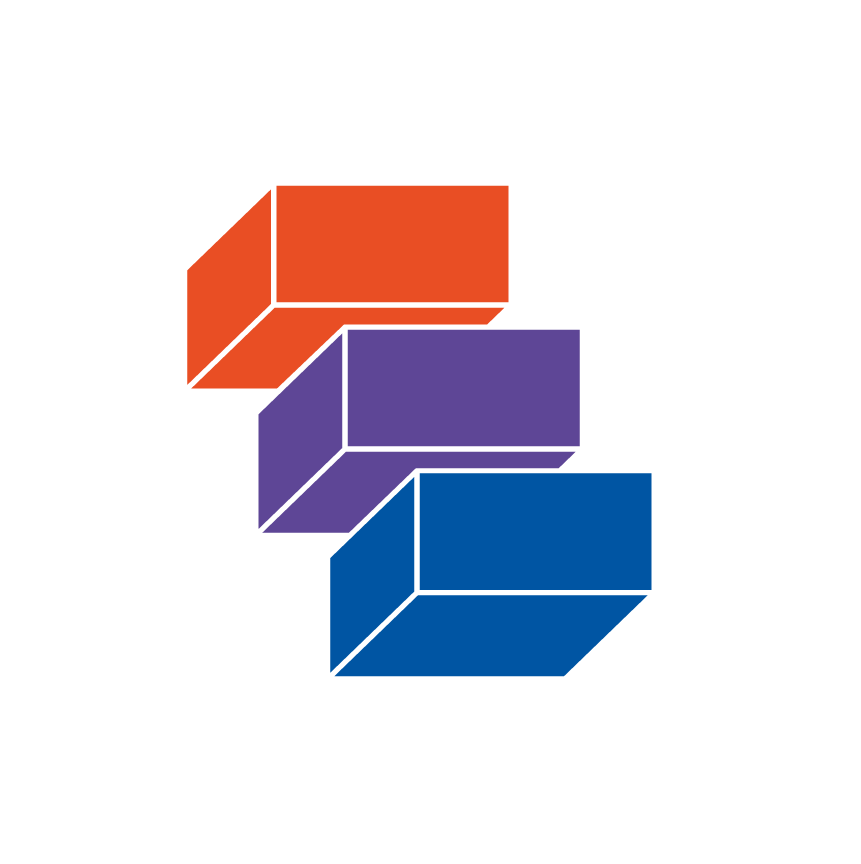 FORMATO DE LICENCIAMIENTO BB2NOMBRE DE LA UNIVERSIDADREPRESENTANTE LEGALCONDICIÓN IIOferta Educativa a crearse compatible con los fines propuestos en los instrumentos de planeamiento.1. INDICADORES INDICADOR 9: Existencia de un presupuesto institucional proyectado a cinco (05) años en concordancia con los objetivos estratégicos.INDICADOR 10: Existencia de un Plan de Financiamiento de cinco (05) años.INDICADOR 11: Vinculación de la oferta educativa propuesta a la demanda laboral.INDICADOR 12: Oferta educativa relacionada con las políticas nacionales y regionales de educación universitaria.INDICADOR 13: Fuentes de financiamiento de la universidad, para las universidades privadas.INDICADOR 14: Vinculación de los nuevos programas de estudios, a la demanda laboral.INDICADOR 15: Existencia de Plan de Financiamiento que demuestre la disponibilidad de recursos humanos y económicos para el inicio y sostenibilidad del nuevo programa de estudio a ofrecer.INDICADORREQUISITO / NOMBRE DEL REQUISITOSUBICACIÓN EN LA SOLICITUD(indicar folios correspondientes)Observaciones adicionales  Indicador 9R1: Indicador 9Otros Indicador 10R1:Indicador 10Otros:Indicador 11R1:Indicador 11Otros:Indicador 12R1:Indicador 12Otros:Indicador 13R1:Indicador 13Otros:Indicador 14R1:Indicador 14Otros:Indicador 15R1:Indicador 15Otros